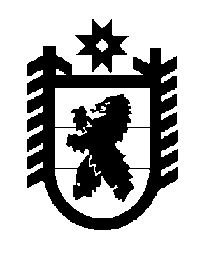 Российская Федерация Республика Карелия    ПРАВИТЕЛЬСТВО РЕСПУБЛИКИ КАРЕЛИЯПОСТАНОВЛЕНИЕот  19 декабря 2017 года № 447-Пг. Петрозаводск О внесении изменений в постановление ПравительстваРеспублики Карелия от 9 сентября 2008 года № 188-ППравительство Республики Карелия п о с т а н о в л я е т:Внести в  приложение № 3 к постановлению Правительства Республики Карелия от 9 сентября 2008 года № 188-П «Об утверждении Порядка осуществления бюджетных полномочий главными администраторами доходов бюджетов бюджетной системы Российской Федерации, являющимися органами государственной власти Республики Карелия, органом управления Территориальным фондом обязательного медицинского страхования Республики Карелия и (или) находящимися в их ведении казенными учреждениями и Порядка определения территориальных органов (подразделений) исполнительной власти Республики Карелия в качестве главных администраторов доходов местных бюджетов» (Собрание законодательства Республики Карелия, 2008, № 9, ст. 1099; 2009, № 8, ст. 895; № 11, ст. 1285; 2010, № 9, ст. 1135; № 11, ст. 1444; 2011, № 2, 
ст. 153; № 10,   ст. 1654; 2012, № 2, ст. 247; 2013, № 8, ст. 1449; 2014, № 4, ст. 587;                        № 5, ст. 806; № 6, ст. 1066; 2015, № 9, ст. 1759; Официальный интернет-
портал правовой информации (www.pravo.gov.ru), 3 марта 2017 года,                                     № 1000201703030004; 5 октября 2017 года, № 1000201710050002) следующие изменения:1) в пункте 1:слова «Министерством сельского, рыбного и охотничьего хозяйства Республики Карелия» заменить словами «Министерством сельского и рыбного хозяйства Республики Карелия»;подпункт 2 признать утратившим силу;2) пункт 2 дополнить подпунктами 7 – 8 следующего содержания:«7) денежные взыскания (штрафы) за административные правонарушения в области государственного регулирования производства и оборота этилового спирта, алкогольной, спиртосодержащей продукции;8) денежные взыскания (штрафы) за нарушение законодательства Российской Федерации об административных правонарушениях, предусмотренные статьей 20.25 Кодекса Российской Федерации об административных правонарушениях.»;3) в пункте 3:слова «Министерством по природопользованию и экологии Республики Карелия» заменить словами «Министерством природных ресурсов и экологии Республики Карелия»;дополнить подпунктами 14 – 15 следующего содержания:«14) денежные взыскания (штрафы) за нарушение законодательства Российской Федерации об административных правонарушениях, предусмотренные статьей 20.25 Кодекса Российской Федерации об административных правонарушениях;15) денежные взыскания (штрафы) за нарушение законодательства Российской Федерации об охране и использовании объектов животного мира.»;4) в пункте 5 слова «Государственной жилищной инспекцией Республики Карелия» заменить  словами «Государственным комитетом Республики Карелия по строительному, жилищному и дорожному надзору»;5) в пункте 6 слова «Государственным комитетом Республики Карелия по управлению государственным имуществом и организации закупок» заменить словами «Министерством имущественных и земельных отношений Республики Карелия»;6) пункты 9 – 10 признать утратившими силу;7)  в пункте 11 слова «Государственным комитетом Республики Карелия по дорожному хозяйству, транспорту и связи» заменить словами «Министерством по дорожному хозяйству, транспорту и связи Республики Карелия»;8) дополнить пунктом 12 следующего содержания:«12. Доходы, закрепляемые за Министерством финансов Республики Карелия:1) денежные взыскания (штрафы) за нарушение законодательства Российской Федерации о контрактной системе в сфере закупок товаров, работ, услуг для обеспечения государственных и муниципальных нужд для нужд городских округов;2) денежные взыскания (штрафы) за нарушение законодательства Российской Федерации о контрактной системе в сфере закупок товаров, работ, услуг для обеспечения государственных и муниципальных нужд для нужд муниципальных районов;3) денежные взыскания (штрафы) за нарушение законодательства Российской Федерации о контрактной системе в сфере закупок товаров, работ, услуг для обеспечения государственных и муниципальных нужд для нужд сельских поселений;4) денежные взыскания (штрафы) за нарушение законодательства Российской Федерации о контрактной системе в сфере закупок товаров, работ, услуг для обеспечения государственных и муниципальных нужд для нужд городских поселений.».
           Глава Республики Карелия                                                                А.О. Парфенчиков